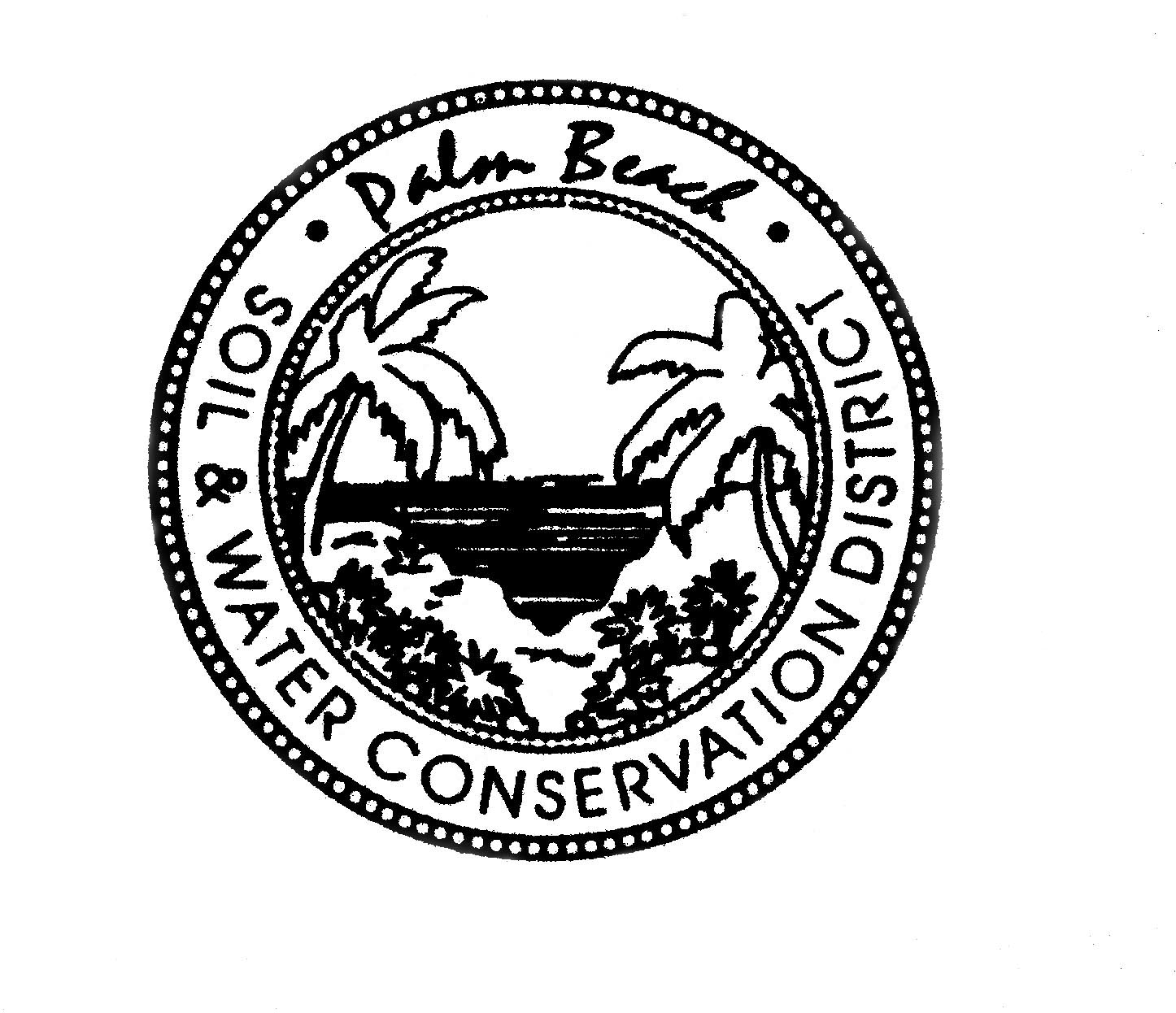 AGENDAPALM BEACH SOIL & WATER CONSERVATION DISTRICT BOARD OF GOVERNING SUPERVISORS MEETING  Vista Center 2300 N. Jog Road, WPB 33411February 22, 2024 at 1:30 PMPart of this meeting may be conducted as a video or teleconference in order to permit maximum participation of Board members (Section, 120.54(5)(b)2).  The Board may take official action at this meeting on any item appearing on this agenda and on any item that is added to this agenda as a result of a change to the agenda approved by the presiding officer of the meeting pursuant to Section 120.525, Florida Statutes.  The order of items appearing on the agenda is subject to change during the meeting and is at the discretion of the presiding officer.  1.	CALL TO ORDER	A   Roll Call	B   Invocation	C   Pledge of Allegiance2.	*AGENDA APPROVAL3.	SECRETARY’S REPORT      *Approval of the January Meeting MinutesTREASURER’S REPORT   	*Certificate of DepositSTAFF REPORTS   A   David DeMaio    B   Laura Bloom   C   Rosa Reyes   D   Robert PerezUSDA/NRCS UPDATE – Jeff Schmidt, Assistant State Conservationist – FO, Area 4NEW BUSINESSOLD BUSINESSHouse Bill 1075 & Senate Bill 1772 UpdateDISCUSSION ITEMSPUBLIC COMMENTSADJOURNMENT	*DENOTES ACTION ITEM